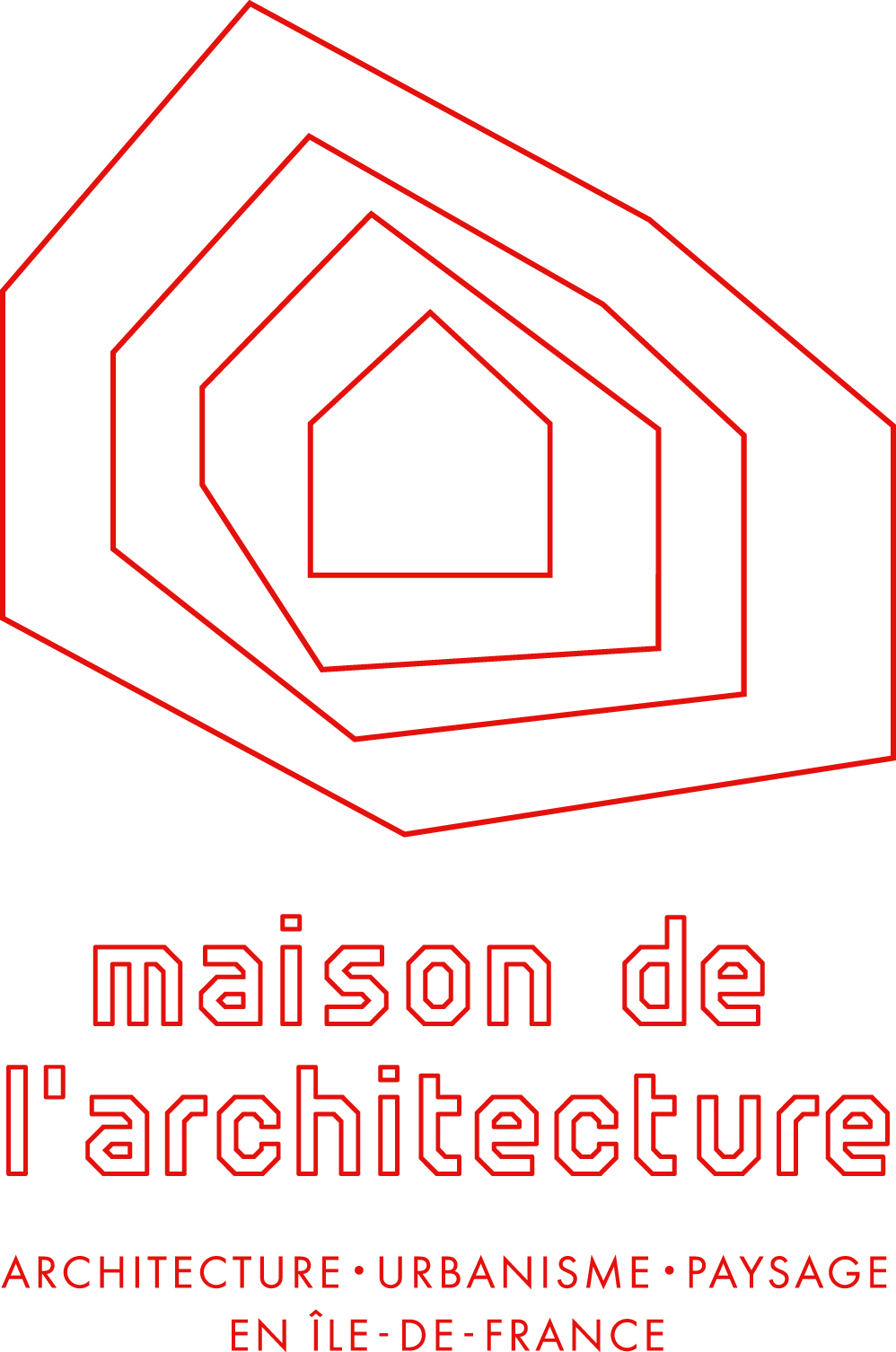 Formulaire Prix des meilleurs PFE de la MAIDF 2018Titre du PFE :Sous-titre du PFE :Nom du diplômé 01 :Prénom du diplômé 01 :Date de naissance du diplômé 01:Mail du diplômant 01 :Numéro de téléphone du diplômé 01 : Nom du diplômé 02 :Prénom du diplômé 02 :Date de naissance du diplômé 02:Directeur du PFE :Second encadrant du PFE :Nom de l’école :Année d’obtention :Cochez la catégorie dans laquelle vous candidatez :Territoires franciliens    OTransition écologique    OLibre                             OType de rendu du PFE (Nombre de planches, nombre de documents « originaux » comme par exemple des dessins, nombre de maquettes, vidéos)IMPORTANT: les PFE doivent être présentés sur deux A3 format numérique.